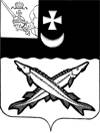 КОНТРОЛЬНО-СЧЕТНАЯ  КОМИССИЯ БЕЛОЗЕРСКОГО МУНИЦИПАЛЬНОГО РАЙОНА   Заключениена проект  решения    Совета сельского поселения Антушевское о внесении изменений в решение Совета сельского поселения Антушевское от 26.12.2017 № 44 «О бюджете сельского  поселения Антушевское  на 2018 год и плановый период 2019 и 2020 годов»                                                                                от 27 февраля  2018 года Экспертиза проекта решения проведена на основании  п.11 статьи 12 Положения о контрольно-счетной комиссии района, утвержденного решением Представительного Собрания района от 27.02.2008  № 50 (с учетом внесенных изменений и дополнений). Представленным проектом решения предлагается:   	   1.  Утвердить основные характеристики бюджета поселения на 2018 год:         - общий объем доходов в сумме 7504,1 тыс. руб. что меньше ранее утвержденного объема доходов на 281,9 тыс. руб.;        - общий объем расходов в сумме 7817,9 тыс. руб., что меньше ранее утвержденного объема расходов на 281,9 тыс. руб.;         - дефицит бюджета поселения  в сумме 313,8 тыс. руб.  остается без изменения.      2. Приложение 1 «Источники внутреннего финансирования дефицита бюджета поселения на 2018 год и плановый период 2019 и 2020 годов» предлагается изложить в новой редакции. Предусмотрено изменение остатков  средств на счетах по учету средств  бюджета поселения. Нарушений ст. 92.1 Бюджетного кодекса РФ «Дефицит бюджета субъекта Российской Федерации, дефицит местного бюджета», а также ст.  96 «Источники финансирования дефицита местного бюджета» не установлено.      	  3. Приложение 2 к решению Совета поселения от 26.12.2017 №44 «Объем доходов бюджета сельского поселения Антушевское на 2018 год и плановый период 2019 и 2020 годов, формируемый за счет налоговых и неналоговых доходов, а также безвозмездных поступлений» изложить в новой редакции, уменьшив  объем доходов на 281,9 тыс. руб. за счет:-  уменьшения  объема прочих межбюджетных трансфертов, передаваемых  муниципальным образованиям области по результатам реализации инициатив о преобразовании поселений путем их объединения  в сумме 281,9  тыс. руб.      Основанием для внесения данных изменений является  решение Представительного Собрания района от 26.02.2018 №18  «О внесении изменений в решение  Представительного Собрания района  на 2018 год и плановый период  2019-2020 годов»,  распоряжение  Департамента финансов Вологодской области от 08.02.2018 №43 «О принятии  бюджетных мер принуждения».        4. Приложения  5 к решению Совета поселения от 26.12.2017 №44 «Распределение бюджетных ассигнований по разделам, подразделам классификации расходов на 2018 год и плановый период 2019 и  2020 годов» и  6 «Распределение бюджетных ассигнований по разделам, подразделам, целевым статьям и видам расходов в ведомственной структуре расходов бюджета поселения на 2018 год и плановый период 2019 и 2020 годов» изложить в новой редакции.  Основные изменения касаются уточнения расходов по разделам:	 «Общегосударственные вопросы» расходы снижаются  на сумму 89,5 тыс. руб. за счет  уменьшения расходов по подразделу  0104 «функционирование Правительства Российской Федерации, высших исполнительных органов государственной власти субъектов Российской Федерации, местных  администраций» на сумму 89,5  тыс. руб. (снижение расходов на оплату труда). 	«Национальная безопасность и правоохранительная деятельность» расходы снижаются на 100,0 тыс. руб. за счет уменьшения расходов  по подразделу 0310 «обеспечение  пожарной безопасности» на мероприятия по  обустройству, расчистке и углублению пожарных водоемов. «Жилищно-коммунальное хозяйство» расходы снижаются на 92,4 тыс. руб. за счет уменьшения расходов по подразделу  0503 «благоустройство» на мероприятия по ликвидации несанкционированных  свалок (вывоз ТБО), уборку мусора, скашивание травы в местах общего пользования населенных пунктов.           5.  Приложение  7 «Распределение  средств на реализацию муниципальной программы «Развитие территории  сельского поселения Антушевское  на 2018-2020 годы» изложить в новой редакции. Проектом предусмотрены изменения в объемы финансирования по двум мероприятиям Программы:- на 100,0 тыс. руб. снижаются  расходы на  мероприятие направленное на обеспечение мер пожарной безопасности;-    на 92,4 тыс. руб. снижаются расходы  на  мероприятие направленное на  повышение уровня комплексного обустройства населенных пунктов. Выводы и предложения:Представленный проект решения Совета  сельского поселения Антушевское  о внесении изменений в решение Совета  сельского поселения Антушевское от 26.12.2017 № 44 «О бюджете  сельского  поселения Антушевское на 2018 год и плановый период 2019 и 2020 годов» не противоречит бюджетному законодательству.       Председатель КСК района:                	Н.А. Спажева               